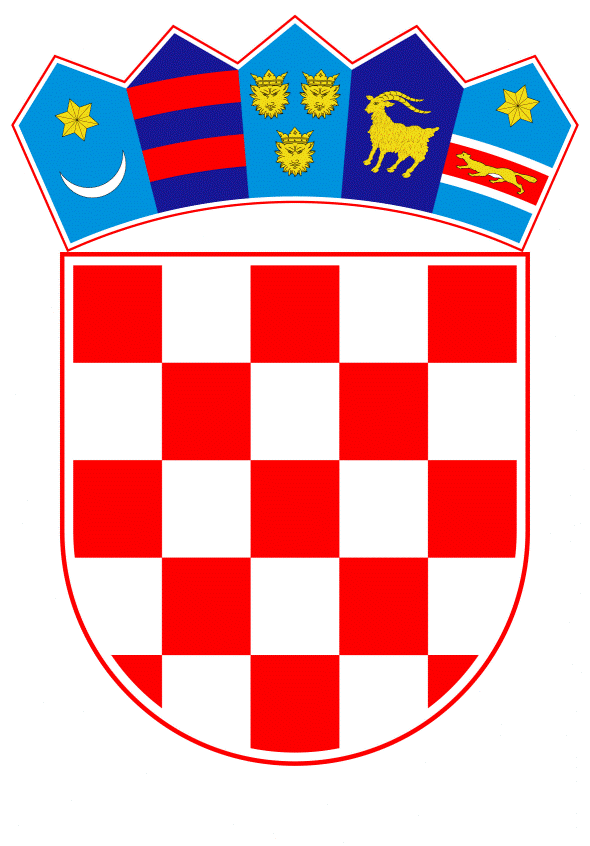 VLADA REPUBLIKE HRVATSKEZagreb, 28. prosinca 2023.______________________________________________________________________________________________________________________________________________________________________________________________________________________________Banski dvori | Trg Sv. Marka 2  | 10000 Zagreb | tel. 01 4569 222 | vlada.gov.hrPrijedlog	Na temelju članka 8. i 31. stavka 2. Zakona o Vladi Republike Hrvatske („Narodne  novine“, br. 150/11., 119/14.,93/16., 116/18. i 80/22.), Vlada Republike Hrvatske je na sjednici održanoj                                donijelaODLUKUo centraliziranom financiranju specijalističkog usavršavanja doktora medicineI.U cilju rješavanja nedostatka specijalista u određenim djelatnostima za popunjavanje mreže javne zdravstvene službe, osobito na razini primarne zdravstvene zaštite, financiranje specijalističkog usavršavanja doktora medicine provodi se putem sustava centralnog financiranja.II.Financijska sredstva za potrebe sustava centralnog financiranja specijalističkog usavršavanja doktora medicine, potrebna za izvršenje godišnjeg plana specijalističkog usavršavanja, planiraju se u Državnom proračunu na godišnjoj razini.Osigurana financijska sredstva dodjeljuju se temeljem posebne odluke ministra zdravstva o financiranju specijalističkog usavršavanja, za svaku proračunsku godinu.  III.Zdravstvene ustanove, korisnici bespovratnih sredstava za specijalističko usavršavanje doktora medicine u slučaju nedovršenih programa specijalističkog usavršavanja, obvezne su izvršiti povrat sredstava u državni proračun Republike Hrvatske u iznosu troška specijalizacije sukladno zakonu kojim se uređuje zdravstvena zaštita. IV.Sredstva za provođenje specijalističkih usavršavanja koja su odobrena posebnom odlukom ministra iz točke 2. ove Odluke osiguravaju se u državnom proračunu Republike Hrvatske na Aktivnosti: A 802011	Centralno financiranje specijalizacija.V.Za provedbu ove Odluke zadužuje se Ministarstvo zdravstva.VI.Ova Odluka stupa na snagu danom donošenja, a objavit će se u „Narodnim novinama“.Klasa: Urbroj: Zagreb, Predsjednikmr. sc. Andrej PlenkovićO B R A Z L O Ž E N J ESukladno reformskoj mjeri iz dodatka mehanizma Nacionalnog plana oporavka i otpornosti 2021. – 2026. (NPOO) usvojenog 08. prosinca 2023., utvrđena je potreba uspostave centralnog financiranja specijalističkog usavršavanja doktora medicine radi koordiniranog ulaganja u specijalističko usavršavanje i osiguravanje održivosti zdravstvenog sustava.Kvalitativni pokazatelj izvršenja navedene reformske mjere je donesena Odluka Vlade Republike Hrvatske kojom se, između ostalog, regulira kako će se potrebna financijska sredstva za provođenje centraliziranog financiranja specijalističkog medicinskog usavršavanja osigurati u Državnom proračunu Republike Hrvatske kroz više godina, s rokom ispunjenja mjere do kraja IV. tromjesečja 2023.Centralnim financiranjem specijalističkog usavršavanja doktora medicine osigurat će se provedba Plana specijalističkog usavršavanja za petogodišnje razdoblje 2025. - 2030., te će se omogućiti kontinuitet započetog specijalističkog usavršavanja i koje je u tijeku uz financiranje iz sredstava Europskog socijalnog fonda (ESF), mehanizma Nacionalnog plana oporavka i otpornosti 2021. – 2026. (NPOO) i  predstojećeg financiranja iz Europskog socijalnog fonda + (ESF+).U okviru Nacionalnog plana oporavka i otpornosti 2021. – 2026. objavljen je ograničeni Poziv na dostavu projektnih prijedloga „Centralno financiranje specijalizacija“ kojim je predviđeno financiranje minimalno 467 specijalizacija doktora medicine na primarnoj razini zdravstvene zaštite i na području javnog zdravstva.Cilj uspostave centralnog financiranja specijalističkog usavršavanja je osigurati dostupnost zdravstvenih usluga u Mreži javne zdravstvene službe, kako na primarnoj razini tako i na ostalim razinama zdravstvene zaštite te osigurati ravnomjerniju geografsku raspodjelu liječničkog kadra. Osiguravanjem kontinuiteta u financiranju specijalizacija postići će se bolja popunjenost Mreže javne zdravstvene službe čime će se povećati dostupnost zdravstvene zaštite hrvatskim građanima, osobito onima na otocima, u ruralnim i slabije naseljenim područjima te poboljšati učinkovitost i kvaliteta zdravstvene skrbi. Financijska sredstva za uspostavu centralnog financiranja specijalističkog usavršavanja doktora medicine osiguravat će se kroz više godina u državnom proračunu iz raspoloživih izvora (Državni proračun Republike Hrvatske, EU fondovi, drugi izvori) na poziciji Ministarstva zdravstva, aktivnosti koja je posebno otvorena u državnom proračunu za tu namjenu.Slijedom navedenoga, predlaže se donošenje predmetne Odluke. Predlagatelj:Ministarstvo zdravstvaPredmet:Prijedlog odluke o centraliziranom financiranju specijalističkog usavršavanja doktora medicine 